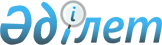 "Белгіленген электр қуаты 5 МВт және одан төмен, 5 МВт-тан жоғары немесе белгіленген жылу қуаты 100 Гкал/сағ және одан жоғары, сондай-ақ өз балансында кернеуі 35 кВ және одан төмен, 110 кВ және одан жоғары электр желілері бар энергия өндіруші және энергия беруші ұйымдарға күзгі-қысқы жағдайларда жұмысқа әзірлік паспортын беру" мемлекеттік көрсетілетін қызмет регламентін бекіту туралы" Астана қаласы әкімдігінің 2016 жылғы 29 тамыздағы № 186-1552 қаулысының күші жойылды деп тану туралыНұр-Сұлтан қаласы әкімдігінің 2021 жылғы 15 сәуірдегі № 509-1289 қаулысы. Нұр-Сұлтан қаласының Әділет департаментінде 2021 жылғы 20 сәуірде № 1320 болып тіркелді
      "Қазақстан Республикасындағы жергілікті мемлекеттік басқару және өзін-өзі басқару туралы" 2001 жылғы 23 қаңтардағы Қазақстан Республикасы Заңы 37-бабының 1-тармағына, "Құқықтық актілер туралы" 2016 жылғы 6 сәуірдегі Қазақстан Республикасы Заңы 46-бабы 2-тармағының 4) тармақшасына, "Қазақстан Республикасының кейбір заңнамалық актілеріне мемлекеттік қызметтер көрсету мәселелері бойынша өзгерістер мен толықтырулар енгізу туралы" 2019 жылғы 25 қарашадағы Қазақстан Республикасы Заңы 1-бабы 31-тармағының 16) тармақшасына сәйкес Нұр-Сұлтан қаласының әкімдігі ҚАУЛЫ ЕТЕДІ:
      1. "Белгіленген электр қуаты 5 МВт және одан төмен, 5 МВт-тан жоғары немесе белгіленген жылу қуаты 100 Гкал/сағ және одан жоғары, сондай-ақ, өз балансында кернеуі 35 кВ және одан төмен, 110 кВ және одан жоғары электр желілері бар энергия өндіруші және энергия беруші ұйымдарға күзгі-қысқы жағдайларда жұмысқа әзірлік паспортын беру" мемлекеттік көрсетілетін қызмет регламентін бекіту туралы" Астана қаласы әкімдігінің 2016 жылғы 29 тамыздағы № 186-1552 қаулысының (Нормативтік құқықтық актілерді мемлекеттік тіркеу тізілімінде № 1064 болып тіркелген, 2016 жылғы 6 қазандағы № 116 (3468) "Астана ақшамы", 2016 жылғы 6 қазандағы № 116 (3486) "Вечерняя Астана" газеттерінде, 2016 жылғы 10 қазанда "Әділет" ақпараттық-құқықтық жүйесінде жарияланған) күші жойылды деп танылсын.
      2. "Нұр-Сұлтан қаласының Отын-энергетикалық кешені және коммуналдық шаруашылық басқармасы" мемлекеттік мекемесінің басшысы Қазақстан Республикасының заңнамасында белгіленген тәртіпте:
      1) осы қаулының аумақтық әділет органында мемлекеттік тіркелуін;
      2) осы қаулы мемлекеттік тіркелгеннен кейін күнтізбелік он күн ішінде оның көшірмесін Нұр-Сұлтан қаласының аумағында таратылатын мерзімді баспасөз басылымдарында ресми жариялау үшін жіберуді;
      3) осы қаулы ресми жарияланғаннан кейін Нұр-Сұлтан қаласы әкімдігінің интернет-ресурсында орналастырылуын;
      4) осы қаулы мемлекеттік тіркелгеннен кейін он жұмыс күні ішінде осы тармақтың 2), 3) тармақшаларында көзделген іс-шаралардың орындалуы туралы мәліметтерді аумақтық әділет органына беруді қамтамасыз етсін.
      3. Осы қаулының орындалуын бақылау Нұр-Сұлтан қаласы әкімінің орынбасары Е.Ә. Қизатовқа жүктелсін.
      4. Осы қаулы алғашқы ресми жарияланған күнінен бастап қолданысқа енгізіледі.
					© 2012. Қазақстан Республикасы Әділет министрлігінің «Қазақстан Республикасының Заңнама және құқықтық ақпарат институты» ШЖҚ РМК
				
      Әкім 

А. Кульгинов
